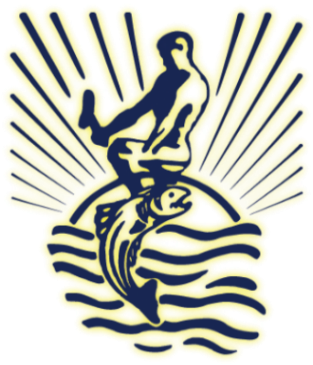 		Memoriál Eda Balážika 2022L.R.U. plávanátrojčlenných družstiev.PropozícieOrganizátor: MsO SRZ Piešťany Riaditeľ pretekov: Branislav Zelo Hlavný rozhodca: Marcel Společník Prezentácia: Matej Strieženec Technický vedúci: Ing. Martin RajčanDátum konania: 17.12.2022 Miesto konania: Piešťany, Obtokové rameno Váhu, revír 2-1880-1-1 Program pretekov: *  06:30 – 07:30 Zraz družstiev, prezentácia *  07:30 – 08:00 Otvorenie pretekov, losovanie stanovíšť *  08:00 – 08:30 Presun na stanovište *  08:30 – 09:55 Príprava pretekárov *  09:55 – 10:00 Vnadenie * 10:00 – 13:00 Pretek * 13:00 – 14:30 Váženie, vyhodnotenie pretekov Technické a organizačné pokyny: *  Preteky sa konajú za každého počasia. Každý pretekár súťaží na vlastné nebezpečenstvo *  Hodnotenie: podľa pravidiel C.I.P.S. *  Účasť: trojčlenné družstvá v ľubovoľnom zložení *  Účastnícky poplatok: 60 € za družstvo (uhradiť poplatok je nutné vopred na účet SK83 0900 0000 0000 4827 8028, VS treba uviesť názov družstva) v prípade nekonania preteku sa peniaze vrátia na účet účastníkom preteku*  Prihlášky: písomne alebo telefonicky do 11.12.2022 (v tvare: názov družstva + mená pretekárov)*  Maximálny počet zúčastnených je 24 družstiev. Po naplnení kapacity trate budú ostatné družstvá odmietnuté *  Používať patentku ako návnadu alebo nástrahu je zakázané! *  Minimálny počet družstiev na pretek je 12, v prípade menšieho počtu ako je minimálny počet sa pretek rušíPopis trate: *  breh pokrytý trávnatým porastom s výskytom krovia a stromov. *  voda stojatá, hĺbka 0,5m – 1m *  dno bahnité Výskyt rýb: *  belica, plotica, karas, pleskáč *  kapor je z hodnotenia pretekov vylúčený Ceny: 1. miesto 300,- €; 2. miesto 200,- €, 3. miesto 100,- € + poháre Kontaktná adresa: Branislav Zelo tel. +421 901 777 451 mail: brano343@gmail.com